กำหนดการประชุมปรึกษาหารือจัดทำแผนความร่วมมือขับเคลื่อน เกษตรกรรมยั่งยืน  ( 5  รูปแบบ) : สวนยางยั่งยืน  กับหน่วยงานที่เกี่ยวข้องในระดับจังหวัด หรือกลุ่มจังหวัดระนองในรูปแบบสหกรณ์กองทุนสวนยางฯวันที่ 17-18 มีนาคม 2566 ณ.สหกรณ์กองทุนสวนยางคอคอดกระ อ.กระบุรี  จ.ระนอง  ..................................................................................................................................................09.00 – 09.30               ลงทะเบียน 09.30 – 10.00               แนะนำทำความรู้จักคน องค์กร โดย คุณประพาส  ไชยรักษา 10.00 – 11.30              แนวทางและแผนงานส่งเสริมเกษตรกรชาวสวนยาง/สวนยางยั่งยืน : นายเรืองวิทย์    ทัศการ  ผอ.กยท.ระนอง 11.30 – 12.00              การขับเคลื่อนสหกรณ์กองทุนสวนยางคอคอดกระ จำกัด12.00 – 13.00             หารือแผนความร่วมมือหนุนเสริมเกษตรกร ตามแผน กยท. - สปก. และภาคีที่เกี่ยวข้อง                                   โดย คุณทวีวัตร เครือสาย12.00 – 13.00            รับประทานอาหารกลางวัน 13.00 - 14.30                 อภิปรายระดมความสมอง ต่อแนวทางความร่วมมือส่งเสริมเกษตรกรรมยั่งยืนโดยใช้กลไกสถาบันเกษตรกรคุณทวีวัตร เครือสาย14.00 – 18.00             ฝึกปฎิบัติการจัดทำแผนธุรกิจ Bmc (นำร่อง) แปรรูปโกโก้/เลี้ยงผึ้ง  กลุ่มสมาชิกสหกรณ์  วันที่  18  มีนาคม 256609.30 -  12.00            ลงพื้นที่แลกเปลี่ยนเรียนรู้การปลูกพืชร่วมยางสวนคุณอุดม คำแป้น/สวนยางนายสุจินต์ ไทยเมือง                                                           ....................................................................................................................ประชุมปรึกษาหารือจัดทำแผนความร่วมมือขับเคลื่อน เกษตรกรรมยั่งยืน  ( 5  รูปแบบ) : สวนยางยั่งยืน  กับหน่วยงานที่เกี่ยวข้องในระดับจังหวัด หรือกลุ่มจังหวัดระนองในรูปแบบสหกรณ์กองทุนสวนยางฯวันที่ 17-18 มีนาคม 2566 ณ.สหกรณ์กองทุนสวนยางคอคอดกระ อ.กระบุรี  จ.ระนอง  ....................................................................................................................................................................      สหกรณ์กองทุนสวนยางคอคอดกระ จำกัด เกิดจากการที่ชาวสวนยางอำเภอกระบุรี ได้ร่วมตัวกันเพื่อตั้งกลุ่มพัฒนาสวนยาง บ้านทับหลี บ้านมะมุ บ้านบางไทร บ้านน้ำจืด เลยก่อตั้งเป็นสหกรณ์กองทุนสวนยางคอคอดกระ จำกัด เมื่อวันที่ 31 สิงหาคม 2558 ได้จดทะเบียนสหกรณ์ ทะเบียนเลขที่ ก 035258  เป้าหมายเพื่อแลกเปลี่ยนข้อมูล/ประสบการณ์ดำเนินงานสถาบันเกษตรกรสู่ ในการพัฒนาเกษตรกรรายย่อย และความร่วมมือส่งเสริมเกษตรกรรมยั่งยืน:สวนยางยั่งยืน.วาระการปรึกษาหารือ1)วงสนทนา และนำเสนอผลงาน/เป้าหมาย/แผนงานสหกรณ์กองทุนสวนยางคอคอดกระ จำกัด  การพัฒนาคุณภาพชีวิตและอาชีพแก่สมาชิก  :  นายประพาส ไชยรักษา  ประธานคณะกรรมการสหกรณ์ฯ  และคณะบริหาร2)แนวทางและแผนงานส่งเสริมเกษตรกรชาวสวนยาง/สวนยางยั่งยืน : นายเรืองวิทย์  ทัศการ  ผอ.กยท.ระนอง3)สรุปผล ความร่วมมือทางวิชาการและภาคีเครือข่ายสวนยางภาคใต้ : ทวีวัตร เครือข่าย4) อภิปรายระดมความสมอง ต่อแนวทางความร่วมมือส่งเสริมเกษตรกรรมยั่งยืนโดยใช้กลไกสถาบันเกษตรกร5)ฝึกปฎิบัติการจัดทำแผนธุรกิจ Bmc (นำร่อง) แปรรูปโกโก้/เลี้ยงผึ้ง  กลุ่มสมาชิกสหกรณ์ผลการประชุมปรึกษาหารือสรุปสาระสำคัญ การส่งเสริมเกษตรกรรมยั่งยืน : สวนยางยั่งยืน,วนเกษตร ฯ โดยสหกรณ์กองทุนสวนยางคอคอกระ  ดังนี้ผลงาน เป้าหมายและแนวทางการดำเนินงานของสหกรณ์ฯ   ซึ่งมีสมาชิก 700 ราย และมีสมาชิกผู้ที่ร่วมธุรกิจกับสหกรณ์ฯ จำนวน 400 ราย    ซึ่งดำเนินธุรกิจดังนี้ 1)รวบรวมผลผลิต ทั้งยางพารา (ยางแผ่น โดยใช้ระบบประมูลผ่านอิเล็คโทรนิค  และยางก้นถ้วย)  และลานเทปาล์มน้ำมัน   2)จัดการและจำหน่ายปัจจัยการผลิต ทั้งปุ๋ยผสม   น้ำกรดยางพารา  และปัจจัยการผลิตอื่น  3)ร้านค้าสหกรณ์  3)สินเชื่อเพื่อการผลิต  โดยมีสินทรัพย์หมุนเวียน  23.5 ล้านบาทต่อปี       และได้รับการสนับสนุนจากสำนักงานการยางแห่งประเทศไทยจังหวัดระนอง   ภายใต้โครงการโรงรวบรวมยางก้นถ้วย  และการผลิตน้ำกรดยาง   และโครงการพืชร่วมยาง เมื่อปี 2565คณะกรรมการสหกรณ์ฯ  มีมติเห็นชอบในการดำเนินงานเกษตรกรรมยั่งยืน ซึ่งต้องมีการจัดทำแผนการดำเนินงาน และนำเข้าสู่ที่ประชุมใหญ่สามัญประจำปี 66 นี้ จะได้แผนปฏิบัติการและกลุ่มเป้าหมายที่ชัดเจนต่อไป  รวมทั้ง2) การส่งเสริมเกษตรกรรมยั่งยืน:สวนยางยั่งยืน ผ่านกลไกสหกรณ์กองทุนสวนยางคอคอดกระ มีแนวทางสำคัญ โดยข้อสรุปที่ต้องขับเคลื่อนต่อ1)พัฒนาระบบกลไกสหกรณ์ฯ ให้มีแผนแม่บทการพัฒนาการเกษตร  แผนปฏิบัติการ. เตรียมโครงการสำคัญ เช่น การแปรรูปยางพารา. ต่อยอดจากกิจการรวบรวมยางแผ่น/ยางก้นถ้วย.   ฯ และการมีผู้ประสานงาน/พี่เลี้ยงเกษตรกร. ที่จะทำงานกับหน่วยงานที่เกี่ยวข้อง. กยท.-กษ....ยกร่างแผนงาน เพื่อนำเข้าสู่การประชุมสามัญประจำปีอีก 3 เดือนข้างหน้า2)เกษตรกรรมยั่งยืน สวนยางยั่งยืน กับมวลสมาชิก 700 ราย  กับ  2 กลุ่มตามเงื่อนไขการสนับสนุน กยท.    กลุ่มที่ขอสนับสนุนปลูกแทน. กยท.3 สวนยางยั่งยืน.   ไร่ละ 16,000 บาท. และกลุ่มที่ทำพืชร่วมยาง (ไม่โค่นแต่ปลูกพืช ไม้เสริม ร่วมกับประมง/ปศุสัตว์  สร้างอาหารในครัวเรือน 3) การเตรียมความพร้อมสู่มาตรฐานจัดการสวนยางยั่งยืน ffc   และมาตรฐานอื่นๆ  เพื่อยกระดับคุณภาพสินค้าเกษตร. เชื่อมโยงการตลาด3)รูปแบบเกษตรกรรมยั่งยืนสมัยใหม่  (แปลงเกษตร นายอุดม  คำแป้น) คือจัดการผังแปลงและพืชให้เหมาะสม ลดความเสี่ยง. หลากหลายพืชพรรณ และการผลิตพืชสัตว์ด้วยการ  1)ออกแบบวางผังแปลง และสร้างแหล่งน้ำ (สระน้ำ/บาดาล/ลำห้วย-ลำน้ำ. ทำฝายชะลอน้ำ) 2)ขุดคลองใส้ไก่หรือ ร่องน้ำตักตะกอน ซ่วยดูดซับน้ำและตะกอนดิน โดยเฉพาะพื้นที่ลาดชัน 3)ใช้กล้วยปลูกนำ รักษาความชุ่มชื้นและเพิ่มอินทรีย์วัตถุ กับหญ้า4)ปลูกพืชหลัก. พืชรอง. พืชเสริม. แปลงนี้ ทุเรียนปลูกคู่แบบระยอง. คั่นระหว่างด้วยมะพร้าว. และโกโก้ ทิศทางการรับแสง 5)ลดต้นทุนด้วยผลิตปุ๋ยหมัก คอก จากขึ้หมูหลุม และเป็นรายได้ให้เป็นค่าใช้จ่ายแก่แรงงานในแปลงปัจจุบัน อ.อุดม คำแป้น. มีรายได้จากกล้วย. และโกโก้. เริ่มเก็บเกี่ยวได้แล้ว พัฒนาการแปรรูปด้วยคนรุ่นใหม่4) การจัดทำแผนธุรกิจชุมน ผู้ปลูก แปรรูปโกโก้  ตามผังภาพ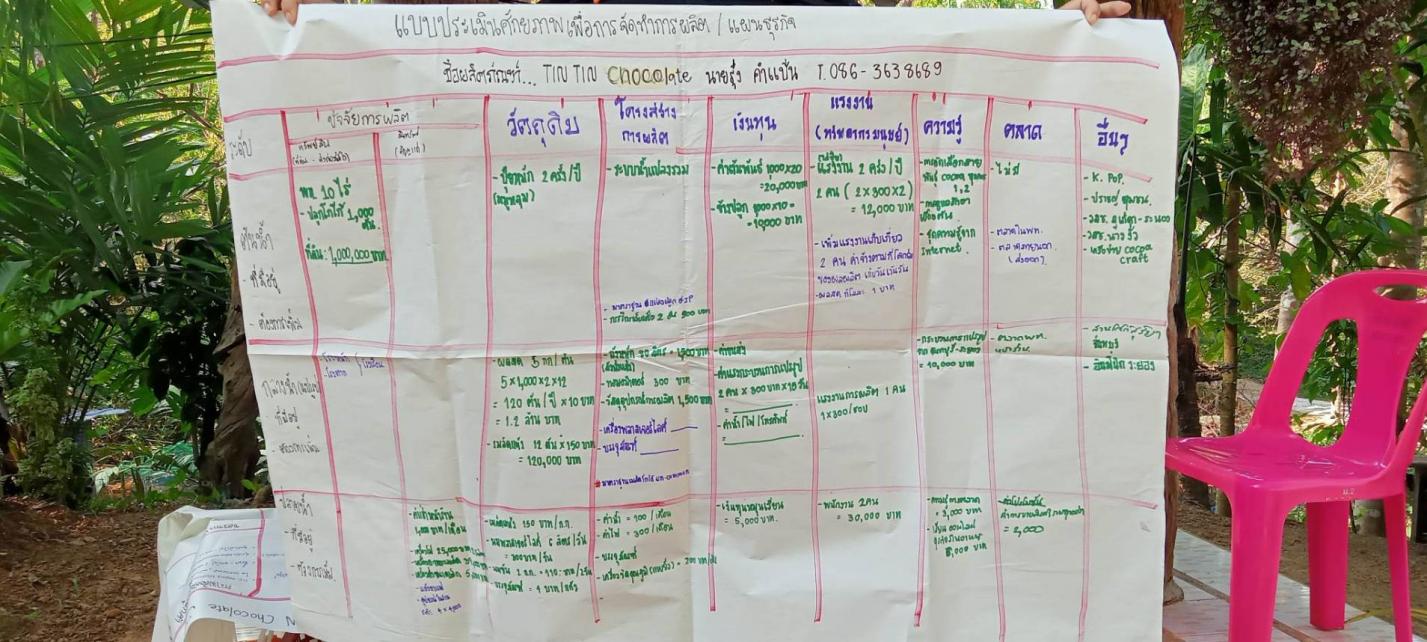 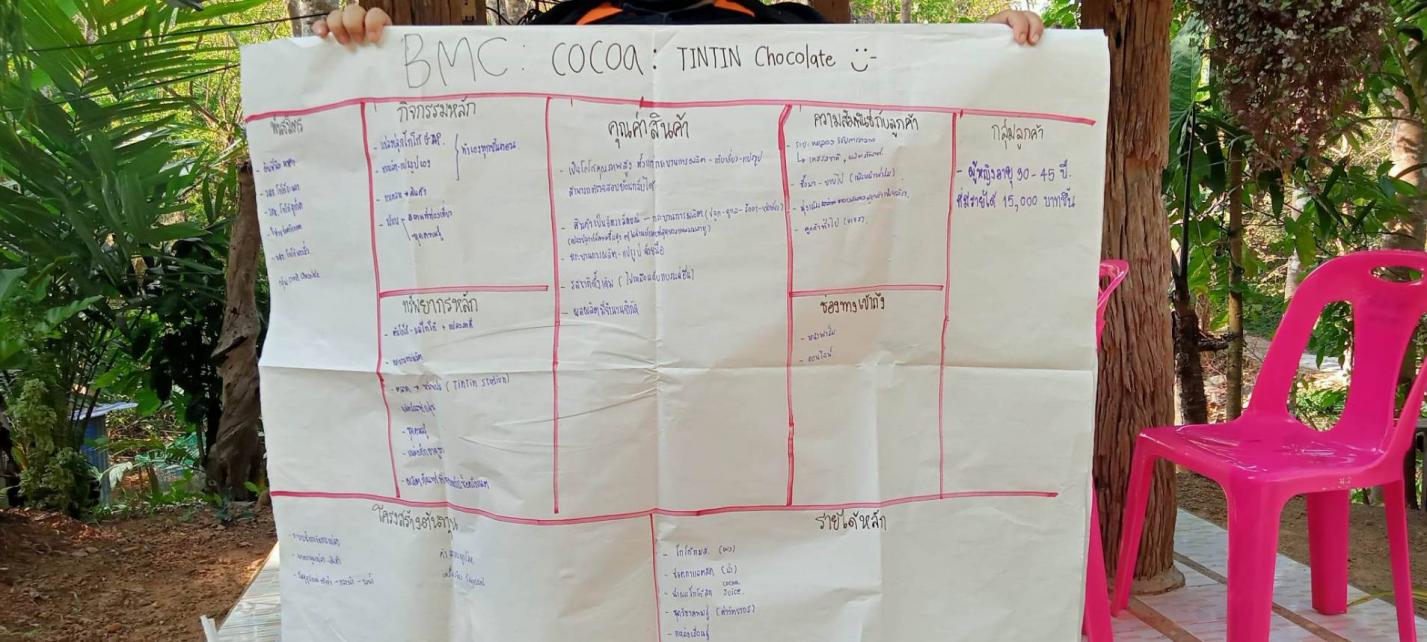 